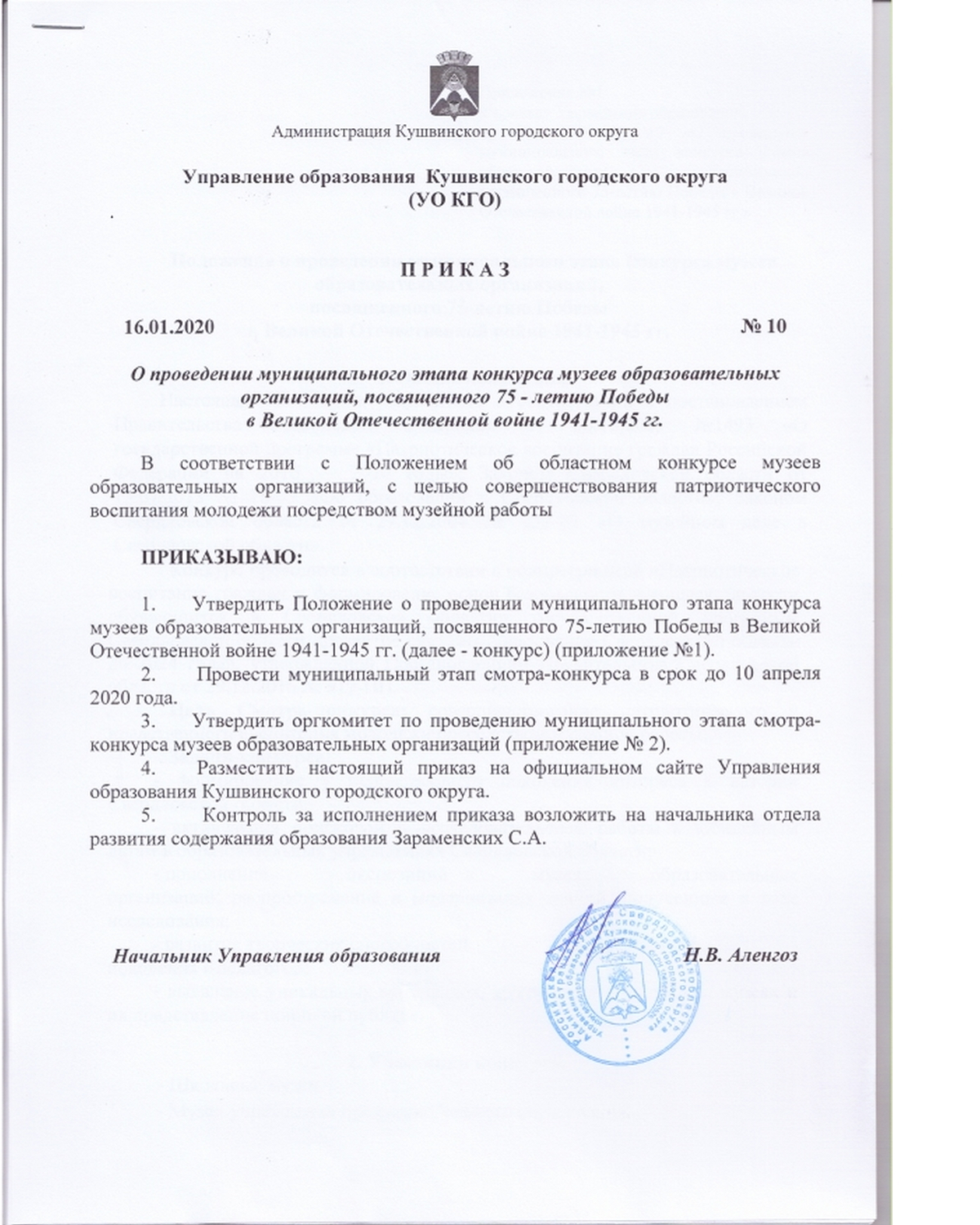 Приложение №1к приказу Управления образованияот 16.01.2020 № 10 «О проведении муниципального этапа конкурса музеев образовательных организаций, посвященного 75-летию Победы в Великой Отечественной войне 1941-1945 гг.»Положение о проведении муниципального этапа конкурса музеев образовательных организаций,посвященного 75-летию Победы в Великой Отечественной войне 1941-1945 гг.1. Общие положения.Настоящее Положение разработано в соответствии с постановлением Правительства Российской Федерации от 30.12.2015 №1493 «О государственной программе «Патриотическое воспитание граждан Российской Федерации на 2016 — 2020 годы»; Законом Свердловской области от 15.07.2013 № 78-03 «Об образовании в Свердловской области»; Законом Свердловской области от 27.12.2004 № 232-03 «О музейном деле в Свердловской области».	Конкурс проводится в соответствии с подпрограммой «Патриотическое воспитание граждан и формирование основ безопасности жизнедеятельности обучающихся в Свердловской области» государственной программы Свердловской области «Развитие системы образования Свердловской области до 2024 года», утвержденной Постановлением Правительства Свердловской области от 29.12.2016 № 919-ПП.	Цель Смотра-конкурса: совершенствование патриотического и нравственного воспитания молодёжи посредством музейной работы.	Задачи конкурса:- формирование у подрастающего поколения интереса к истории Свердловской области;- активизация поисковой и исследовательской работы к юбилейным датам в образовательных учреждениях Свердловской области;- пополнение	экспозиций	в музеях образовательных организаций; распространение и модернизация знаний, полученных в ходе исследования;- развитие творческих способностей	подрастающего поколения и педагогов;- выявление уникальных материалов, хранящихся в школьных музеях и их представление широкой публике.2. Участники конкурса.- Школьные музеи.- Музеи учреждений профессионального образования.- Музеи учреждений дополнительного образования.- Музеи дошкольных образовательных организаций (принимают участие только в одной номинации: «Экспозиционно-выставочная деятельность» («ЭВД»), участниками являются воспитанники подготовительных групп, под руководством педагога.3. Номинации конкурса.1. Экспозиционно-выставочная деятельность. («ЭВД»)Школьные музеи, музеи учреждений профессионального образования, школ-интернатов, учреждений медико-социального сопровождения детей, музеи учреждений дополнительного образования предоставляют на конкурс материалы, презентующие, временный выставочный проект (стационарный или передвижной), способствующий широкому представлению собственных фондов музея  образовательной  организации   или постоянный   выставочный   проект с существенными дополнениями к постоянной экспозиции музея (отдельные тематические разделы, крупные комплексы предметов), текущего года. По темам:- «Герои нашего города. Села»;- «Победа ковалась не только на фронте».Музеи   дошкольных   образовательных   организаций    предоставляют  на конкурс материалы по темам:- «Читаем детям о войне»;- «Герой в моей семье».Помимо обязательных материалов по данной номинации, музеи дошкольных образовательных учреждений могут предоставить материалы о работе с родителями и социальными партнёрами; разработки экскурсий, праздников, проектов, НОД, участии в акциях и др.- в рамках конкурсного выставочного проекта, что оценивается дополнительными баллами. (См. критерии оценки конкурсных работ в номинации «Экспозиционно - выставочная деятельность)Работа, представленная в данной номинации, должна содержать:1. пояснительную записку, содержащую концепцию выставки:обоснование актуальности названия, темы и формата проекта;цели, задачи, целевая аудитория выставки;краткий (справочный) исторический экскурс в тему;основные источники информации по теме;источники	формирования	предметного	ряда,	рекомендации	по дополнительному комплектованию;общая характеристика структуры и специфики выставки;характеристика площадки и пространства размещения выставки;краткое описание этапов и результатов проделанной работы;перспективы дальнейшего развития и использования выставки в учебной и внеучебной деятельности или исследования ее темы;2. тематико-экспозиционный план выставки (приложение 3 к Положению);3. фотографии выставки (общие планы, отдельные разделы, комплексы, экспонаты – всего не менее 10 фотоснимков);4. культурно-просветительская программа выставки (план и/ или результаты) – не является обязательным компонентом, но при наличии жюри рассматривает его как дополнительное преимущество конкурсанта;5. список литературы и иных использованных в работе источников.Материалы предоставляются в бумажном и электронном виде (единым файлом, в названии которого следует указать номинацию (сокращенную аббревиатуру), наименование образовательной организации, населенный пункт).Например: «ЭВД _МАОУ СОШ №1_Екатеринбург».Критерии оценки конкурсных работ в номинации «Экспозиционно- выставочная деятельность»- нестандартная интерпретация темы, актуальность создания выставки как части развития экспозиционной деятельности музея в целом и социальная значимость выставки для локальной территории;- соответствие выставки  поставленным	целям, задачам	и целевой аудитории;- новизна, ясность и убедительность сформулированной основной идеи выставки;- структура и логика построения выставки, тематическая целостность, завершенность;- целесообразность выбранного предметного ряда, его разнообразие, наличие взаимосвязей между комплексами предметов и разделами;- качество информационного материала, использованного при создании выставки (глубина и достоверность сведений, использование знаний вне школьной программы);- эстетика и качество художественного оформления выставки, применение современных приемов и технологий дизайна;- структурированность, грамотность и культура оформления документации выставки (концепции, ТЭП, списка источников);- творческий подход к созданию выставки (нестандартный выбор темы и ее интерпретации, оригинальные формат выставки, способы подачи предметного ряда и экспозиционного материала, наличие творческих экспозиционных приемов, интерактивных зон, механик  вовлечения зрителей, иммерсивность и пр.);- наличие потенциала для совершенствования и развития проекта (возможность дальнейшего дополнения, расширения выставки и пр. и наличие планов данных работ, взаимосвязь с иными проектами музея).Жюри оценивает каждую представленную работу по заявленным критериям) по 3-балльной шкале: «0», «1», «2», «3» балла:0 баллов – критерий оценки в работе не отражен;1 балл – ниже требований по данному критерию оценки;2 балла – частичное соответствие критерию оценки;3 балла – высокое соответствие критерию оценки.В отдельных случаях по решению жюри по одному или нескольким критериям работе может быть присвоено «0,5», «1,5», «2,5» балла.2. Поисково-собирательская деятельность. («ПСД»)На конкурс предоставляются результаты поиска и изучения подлинного предмета (либо комплекса взаимосвязанных предметов, но не более трех единиц) из собственных фондов музея образовательной организации по темам:- «По следам экспедиционных отрядов»;- «Находка родом с войны».В случае если конкурсант представляет более трех предметов, либо предметы, не объединенные комплексом, жюри дополнительные материалы не рассматривает и не считает конкурсным преимуществом. Работа, представленная в данной номинации, должна  содержать:1. пояснительную записку, кратко презентующую результаты поисково - исследовательской работы:новизна и обоснование актуальности исследования;цели и задачи работы;основные источники информации;краткое поэтапное описание и итоги проделанной работы;перспективы дальнейшего исследования предмета и использования его результатов в экспозиционно-выставочной, просветительской и иной работе музея, учебной и внеучебной деятельности;2. документ, подтверждающий подлинность экспоната;3. развернутые материалы исследования: справку-информацию о предмете (описание, исторический экскурс, история бытования и поиска данного предмета и т.д.), акты экспертной оценки, расшифровки интервью и т.д.;4. карточку представленного предмета (приложение № 4 к Положению);5. фотографии предмета (общий вид, виды с различных ракурсов, отдельные детали – всего не менее 5 фотоснимков);6. список литературы и иных использованных в работе источников.Материалы предоставляются в бумажном и электронном виде (единым файлом, в названии которого следует указать номинацию (сокращенную аббревиатуру), наименование образовательной организации, населенный пункт).Например: «ПСД _МАОУ СОШ №1_Екатеринбург».Критерии оценки конкурсных работ в номинации «Поисково - собирательская деятельность- актуальность выбранной темы поисково-исследовательской работы как части стратегии развития музея в целом и социальная значимость проекта для локальной территории- самостоятельность автора в подходе к поиску и исследованию, организации и выполнению отдельных этапов проекта- структура и логика построения основных и промежуточных этапов работы- понимание специфики музейной поисково-исследовательской работы (взаимосвязи с музейным предметом, определения его ценности и уникальности, приоритета его изучения и сохранности и пр.)- адекватность поставленным задачам и эффективность, разнообразие арсенала примененных методов и источников поиска и исследования, обоснованный объем проделанной работы в целом- соответствие результата проекта обозначенным целям и задачам- глубина, полнота и качество информационного материала, использованного и полученного в ходе работы (глубина и достоверность сведений, использование знаний вне школьной программы)- структурированность, грамотность и культура оформления документации поисково-исследовательского проекта (карточки экспоната, списка источников)- творческий подход к поисково-исследовательской работе (нестандартный выбор направления и методов исследования, оформления результатов проекта)- наличие потенциала для совершенствования и развития проекта (варианты дальнейшего исследования темы и предмета и наличие сформулированных планов данных работ, взаимосвязь с иными проектами музея)Жюри оценивает каждую представленную работу по заявленным критериям) по 3-балльной шкале: «0», «1», «2», «3» балла:0 баллов – критерий оценки в работе не отражен;1 балл – ниже требований по данному критерию оценки;2 балла – частичное соответствие критерию оценки;3 балла – высокое соответствие критерию оценки.В отдельных случаях по решению жюри по одному или нескольким критериям работе может быть присвоено «0,5», «1,5», «2,5» балла.3. «Виртуальный выставочно-исследовательский проект («ВВИП»)На конкурс предоставляются результаты комплексной исследовательской и экспозиционно-выставочной деятельности на материале, как собственных фондов музея образовательной организации, так и историко-культурного наследия территории, на которой музей расположен по темам:- «В память о героях Сталинградской битвы»;- «Бессмертный подвиг советского народа в ВОВ»Материалы данной работы должны быть представлены в формате виртуального выставочно-исследовательского проекта (виртуальной выставки, мультимедийной истории, лонгрида, тематического сайта, Интернет-страницы и т.п.), который реализован на общедоступной мультимедийной интернет- платформе - на выбор конкурсанта:- конструкторы сайтов Tilda, Wix, WordPress, Weebly и их аналоги;- социальные сети «ВКонтакте», Instagram, Pinterest, Flickr и их аналоги.Виртуальный выставочно-исследовательский проект должен представлять в первую очередь и преимущественно предметный ряд - на выбор конкурсанта:- только из собственных фондов  музея  образовательной организации (в том числе ряд предметов, тематически объединенных лишь в виртуальном пространстве);- предметный ряд из иных источников на локальной территории, где расположен музей (предметы из иных музеев, организаций, семейных архивов и др., отдельные элементы архитектуры, городской среды и пр.);- сочетание предметов из источников различного типа, если того требует концепция проекта.Набор фотографий, фиксирующий существующую музейную экспозицию/ выставку либо отдельный раздел выставки/ экспозиции, виртуальным выставочно-исследовательским проектом не является; жюри подобные работы не рассматривает!Приветствуется использование различных типов контента при реализации виртуального выставочно-исследовательского проекта (фотографии предметов, сопутствующие иллюстрации и тематические фотографии, текстовые материалы и документы, видеоролики, инфографика, аудиофайлы, таймлайны и т.п.).Отдельно приложенные материалы, не включенные в итоговый мультимедийный продукт и не размещенные  на  интернет - платформе,  жюри не рассматривает!Работа, представленная в данной номинации, должна содержать:1. пояснительную записку, включающую в себя общие сведения о проекте:	- тема, концепция, жанр виртуального выставочно-исследовательского проекта;	- актуальность темы и новизна проекта;	- цели и задачи, целевая аудитория проекта;	- основные использованные источники информации по теме проекта;	- источники формирования предметного ряда виртуальной выставки;	- краткое поэтапное описание проделанной участниками работы;	- общая характеристика структуры и специфики проекта;	 перспективы использования	результатов проекта в учебной и внеучебной деятельности, план развития проекта (при наличии).2. активную	гиперссылку	на виртуальный	выставочно- исследовательский проект, размещенный в сети Интернет;3. список литературы и иных использованных в работе источников (возможно, включить данный список в материалы самого проекта).Материалы предоставляются в электронном виде, в установленном данным перечнем порядке, единым файлом, в названии которого следует указать номинацию (сокращенную аббревиатуру), наименование образовательной организации, населенный пункт.Например: «ВВИП _МАОУ СОШ №1_Екатеринбург».Критерии оценки конкурсных работ в номинации «Виртуальный выставочно-исследовательский проект- актуальность выбранного названия и темы проекта, актуальность для текущей деятельности и стратегии развития музея в целом и социальная значимость проекта, уровень постановки исследовательской проблемы- соответствие выбранного формата и результата проекта (виртуальной выставки) поставленным целям, задачам и целевой аудитории- структура и логика построения виртуального проекта, целостность восприятия, тематическая и концептуальная завершенность, наличие выраженных взаимосвязей между разделами и элементами виртуального проекта- целесообразность выбранного предметного ряда, его разнообразие, возможность детального изучения предметов виртуальной выставки качество и разнообразие иллюстративного, текстового, звукового, анимационного, видео и других разновидностей контента, наличие разных форм получения информации и возможность их выбора, уместное использование современных технологических решений, в том числе эффективное использование возможностей выбранной интернет - платформы- широта охвата и качество информационного материала, задействованного и представленного в проекте (глубина освоения темы, полнота и достоверность сведений, разнообразие и корректный выбор источников информации, применение знаний вне школьной программы)- эстетика и культура оформления виртуального проекта, грамотность, художественное решение и современные подходы к дизайну, юзабилити (удобство контента и проекта в целом для восприятия зрителем)- творческий подход в задумке и реализации проекта (нестандартный выбор темы и ее интерпретации, привлечение партнеров к реализации проекта, оригинальный контент и формат виртуальной выставки, необычный сценарий и интерактивные механики вовлечения пользователей и пр.)- проявление авторской позиции, самостоятельность автора в организации и выполнении отдельных этапов проекта- наличие потенциала для совершенствования и развития проекта (продолжения исследования темы, дальнейшего дополнения, расширения виртуальной выставки и пр. и наличие планов данных работ, взаимосвязь с иными проектами).Жюри оценивает каждую представленную работу по заявленным критериям по 3-балльной шкале: «0», «1», «2», «3» балла:0 баллов – критерий оценки в работе не отражен;1 балл – ниже требований по данному критерию оценки;2 балла – частичное соответствие критерию оценки;3 балла – высокое соответствие критерию оценки.В отдельных случаях по решению жюри по одному или нескольким критериям работе может быть присвоено «0,5», «1,5», «2,5» балла.4. Условия организации и сроки проведения конкурса.Руководство конкурсом осуществляет муниципальный оргкомитет по проведению муниципального этапа конкурса музеев образовательных организаций, посвященного 75-летию Победы в Великой Отечественной войне 1941-1945 г.г. (далее - Оргкомитет), который обеспечивает реализацию конкурса, формирует состав экспертов-жюри, подводит итоги конкурса и награждает победителей. В состав Оргкомитета муниципального этапа конкурса входят специалисты Управления образования, общественных организаций ветеранов боевых действий, городского совета ветеранов войны и труда.Организаторами конкурса на муниципальном уровне являются специалисты Управления образования Кушвинского городского округа, МАУ ДО ДДТ, педагогические и руководящие работники образовательных организаций. Конкурсная Комиссия (эксперты-жюри) по Смотру музеев, созданная Оргкомитетом, проводит оценку поисково-собирательской, исследовательской и экспозиционно-выставочной деятельности данных музеев.Смотр-конкурс проводится в два этапа:1-й этап - уровень города - проходит с 1 октября 2019 года до 10 апреля 2020 года. Муниципальные комиссии подводят итоги деятельности музеев образовательных учреждений за данный период и направляют в областной Оргкомитет Смотра-конкурса заявку на участие во II этапе от Управления образования Кушвинского городского округа, заверенную руководителем и печатью учреждения, итоговый протокол и конкурсные материалы победителей I этапа до 10 апреля 2020 года. Ответственность за проведение I этапа несет Управление образования Кушвинского городского округа. 2-й этап - на уровне области проходит в июне 2020 года. Основанием для участия во втором (областном) этапе является вызов, составленный по решению областного Оргкомитета по конкурсу музеев  образовательных организаций.Ответственность за проведение  II этапа несет отделение туризма и краеведения ГАНУО СО «Дворец молодёжи».5. Документы и материалы, представляемые намуниципальный этап КонкурсаДля участия в муниципальном этапе конкурса до 25 марта  в МАУ ДО ДДТ представляются следующие документы и материалы: - заявка от имени Управления образования Кушвинского городского округа на участие в областном этапе конкурса (Приложение № 1к Положению);- информация о деятельности музея (представлять на бумажном и электронном носителе) в номинациях:экспозиционно-выставочная деятельность;поисково-собирательская деятельность;виртуальный выставочно-исследовательский проект (на электронном носителе с указанием ссылки на его размещение в сети интернет)- согласие субъекта на обработку персональных данных (Приложение №2 к Положению)Работы,	предоставленные	одним	музеем	в	разных	номинациях, оформляются	в	индивидуальные	папки-скоросшиватели!	Все	работы возвращаются по завершении конкурса.6. Подведение итогов и награждение победителейКонкурсная комиссия (эксперты-жюри, назначенные Оргкомитетом) работает в период с 25 марта по 31 марта 2020 г.На заседании Оргкомитета в срок до 6 апреля определяются победители и призеры муниципального этапа смотра-конкурса музеев.Победители и призеры муниципального этапа награждаются дипломами.Приложение № 1 к Положению о проведении муниципального этапа конкурса музеев образовательных организаций, посвященного 75-летию Победы в Великой Отечественной войне 1941-1945 гг.»Заявкана участие в Областном конкурсе музеев образовательных организаций, посвящённого 75 – летию Победы в Великой Отечественной войне1941-1945 гг.ВНИМАНИЕ!На каждую работу заполняется отдельная заявка.Начальник Управления образования      				 	 Н.В. АленгозПриложение № 2 к Положению о проведении муниципального этапа конкурса музеев образовательных организаций, посвященного 75-летию Победы вВеликой Отечественной войне 1941-1945 гг.Согласие на обработку персональных данных, фото и видеосъёмку  Я,_________________________________________________________________________________________________________________________________________________________________________________________________________________________________________________________________________________________________________________________(фамилия, имя, отчество, год рождения, статус законного представителя несовершеннолетнего — мать, отещ опекун, попечитель или уполномоченный представитель органа опеки и попечительства или учреждение социальной защиты, в ютором находится нуждающийся в опеке или попечительстве несовершеннолетний, либо лица, действующего на основании доверенности, выданной заюнным представителем) далее — (Законный представитель) даю своё согласие государственному автономному нетиповому образовательному учреждению Свердловской области «Дворец молодёжи» (г. Екатеринбург, пр. Ленина, д. 1) (далее — Оператор) на обработку своих персональных данных и персональных данных несовершеннолетнего:___________________________________________________________________________________________________________________________________________________________________________________________________________________________________________________________________________________________________________________________(фамилия, имя, год рождения, адрес несовершеннолетнего, свидетельство о рождении или паспорт: серия, номер и когда выдан)1. Законный представитель даёт согласие на обработку, как с использованием средств автоматизации, так и без использования таких средств, своих персональных данных и персональных данных Несовершеннолетнего, т.е. совершение, в том числе следующих действий: сбор, запись, систематизацию, накопление, хранение, уточнение (обновление, изменение), извлечение, использование, обезличивание, блокирование, удаление, уничтожение.2. Перечень персональных данных Законного представителя, передаваемых оператору на обработку:- фамилия, имя, отчество; - номер телефона; - адрес;- сведения об основном документе, удостоверяющем личность;- адрес электронной почты.3. Перечень персональных данных Несовершеннолетнего, передаваемых оператору на обработку:- фамилия, имя, отчество; - год, месяц, дата рождения; - адрес;- сведения об основном документе, удостоверяющем личность или свидетельстве о рождении;- образовательное учреждение и его адрес, класс; - номер телефона; - адрес электронной почты.4. Согласие даётся с целью участия субъекта персональных данных в___________________________________________________________5. Законный представитель даёт согласие на передачу персональных данных Несовершеннолетнего третьим лицам и получение персональных данных Несовершеннолетнего от третьих лиц: Министерства образования и молодежной политики  Свердловской области,  Министерства просвещения Российской Федерации,  а также других учреждений и организаций, принимающих участие в проведении конкурсных мероприятий, для достижения вышеуказанных целей.6. В целях информационного обеспечения Законный представитель согласен на включение в общедоступные источники персональных данных следующих персональных данных Несовершеннолетнего: 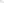 - фамилия, имя, отчество, - год, месяц, дата рождения, - образовательное учреждение и его адрес, класс, - номер телефона, - адрес электронной почты.7. Законный представитель дает своё согласие на фото и видеосъёмку Несовершеннолетнего в одетом виде, а также использование фото и видеоматериалов Несовершеннолетнего исключительно в целях:- размещение на сайте ГАНОУ СО «Дворец молодёжи»;- размещение на стендах ГАНОУ СО «Дворец молодёжи»;- размещение в рекламных целях ГАНОУ СО «Дворец молодёжи», распространяемых для всеобщего сведения по телевидению (в том числе путём ретрансляции), любыми способами (в эфир через спутник, по кабелю, проводу, оптическому волокну или посредством аналогичных средств), а также с использованием информационно – телекоммуникационной сети «Интернет» целиком либо отдельными фрагментами звукового и визуального ряда рекламного видеоролика.Я информирован(а), что ГАНОУ СО «Дворец молодёжи» гарантирует обработку фото и видеоматериалов Несовершеннолетнего в соответствии с интересами ГАНОУ СО «Дворец молодёжи» и с действующим законодательством Российской Федерации.8. Персональные данные подлежат хранению в течение сроков, установленных законодательством Российской Федерации.9. Законный представитель может отозвать настоящее согласие путём направления письменного заявления Оператору. В этом случае Оператор прекращает обработку персональных данных, фото и видеоматериалов, а персональные данные и фото и видеоматериалы подлежат уничтожению, если отсутствуют иные правовые основания для обработки, установленные законодательством Российской Федерации.10. Законный представитель подтверждает, что давая согласие, действует по собственной воле и в интересах Несовершеннолетнего.«   202_ г.(подпись)	(инициалы, фамилия)Приложение № 3к Положению о проведении муниципального этапа конкурса музеев образовательных организаций, посвященного 75-летию Победы вВеликой Отечественной войне 1941-1945 гг.Тематико – экспозиционный планПриложение № 4к Положению о проведении муниципального этапа конкурса музеев образовательных организаций, посвященного 75-летию Победы вВеликой Отечественной войне 1941-1945 гг.ИНВЕНТАРНАЯ КАРТОЧКА МУЗЕЙНОГО ПРЕДМЕТА*Фотография предмета Инвентарный номерДата и автор записи в инвентарной книгеВремя, источник, способ поступления в фонд (дата приема, источник поступления, форма поступления, сопроводительные документы)Наименование предметаАвторство предмета (изготовитель / составитель / художник / автор / предприятие – изготовитель)Место создания, бытования, события (географическое)Описание (внешний вид: форма, цвет, структура, стиль, изображения, надписи, клейма, содержание)Датировка Материал, техника Размеры Сохранность(общая оценка, утраты)Легенда (история предмета, место и обстоятельства находки предмета, сведения о владельце, связь с историческими лицами и событиями,использование предмета и т.п.)*Можно оформить в табличной или текстовой форме.Приложение № 2к приказу Управления образованияот 16.01.2020 № 10 «О проведении муниципального этапа конкурса музеев образовательных организаций,посвященного 75-летию Победы вВеликой Отечественной войне 1941-1945 гг.»Оргкомитет по проведению муниципального этапа конкурса музеев образовательных организаций, посвященного 75-летию Победы в Великой Отечественной войне 1941-1945 гг.» Зараменских С.А. – начальник отдела развития содержания образования Управления образования Кушвинского городского округа, председатель;Морякова Е.И. – ведущий специалист отдела развития содержания образования Управления образования Кушвинского городского округа, заместитель председателя;Абрамовская О.В. – заместитель директора МАУ ДО ДДТ, секретарь;Нетунаева Н.С. – педагог-организатор МАУ ДО ДДТ;Сидорова О.В.- методист МАУ ДО ДДТ;Казакова Л.В. – методист МАУ ДО ДДТ; Браунгоф Л.И. – член городского совета ветеранов педагогического труда;Рагозина Р.Н. – член городского совета ветеранов педагогического труда;Гвоздиков В.А. –  член городского совета ветеранов.Наименование образовательной организации и территории/районаФИО руководителя Образовательной организации (полностью)Наименование музеяНазвание конкурсной работыНоминацияПочтовый адрес, сотовый телефон, электронная почта, ФИО руководителя музеяФИО участников конкурса (актив музея)Наименование темы, подтемы,тематического комплексаНаимено вание экспонатаОписание экспонатаМесторасп оложение экспонатаПримечание (рекомендации погруппировке экспонатов, оформлению и т.д.)12345Указываются точносформированные названия разделов и темучетныйномер, подлинник/воспроизведение/вспомогательный, размер, материал,описание, местобытования,автор/принадлежность, источникпоступления вмузей.рекомендации погруппировке, оформлению, реставрации экспонатов, техническим средствам и т.д